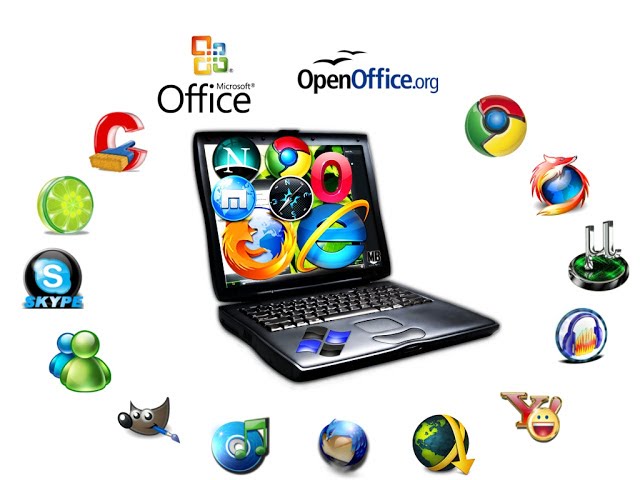 Para obtener el mejor rendimiento y sacarle el mejor provecho tanto al sistema operativo como a nuestro CPU es necesario saber que aplicaciones podemos instalar lo mas recomendable es instalar versiones de los programas que estén diseñados para la arquitectura de nuestro sistema operativo (32 y 64 bits), además antes de instalar una nueva aplicación es necesario conocer los requerimientos de instalación así como los recursos con los que cuenta nuestro sistema para poder obtener un buen funcionamiento si que la maquina se ponga lenta. 